１ねん　はしる・とぶ うんどうあそび　「とぶ うんどうあそび」　　　　　　　　　　　　１　ねん　　　　くみ　　　　ばん　　なまえ　　　　　　　　　　　　　　～ここでまなぶこと～「とぶ うんどうあそび」について、しる。☆　「とぶ うんどうあそび」って、なに？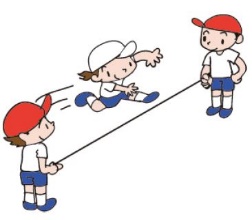 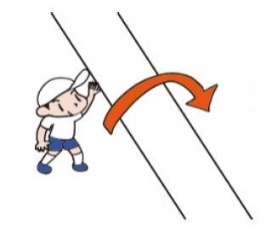 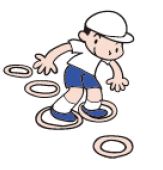 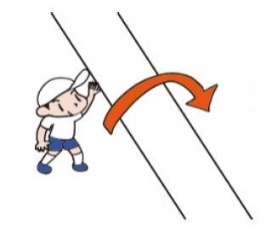 （１）こんな「とぶ うんどうあそび」があるよ！やってみたいものに〇をつけよう！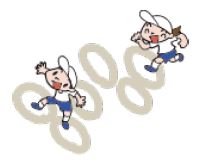 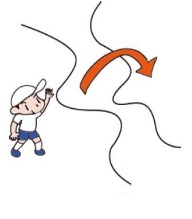 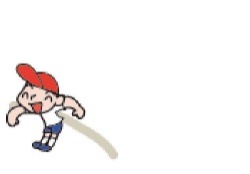 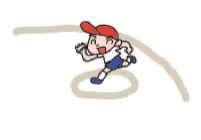 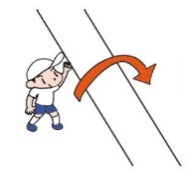 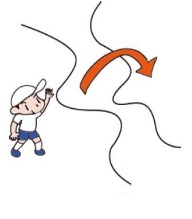 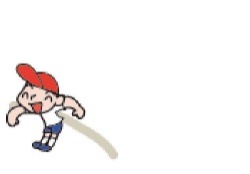 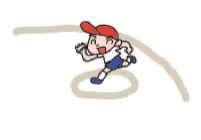 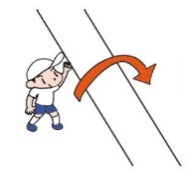 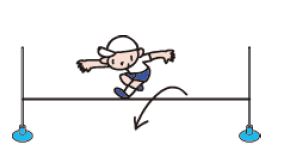 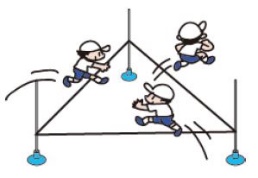 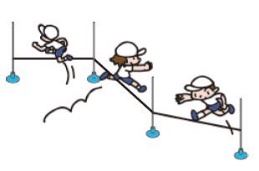 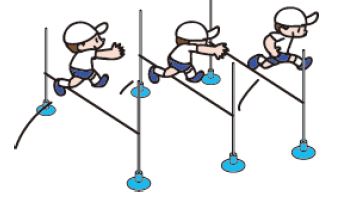 （２）きょうのべんきょうは わかったかな？あてはまるマークに いろを ぬろう！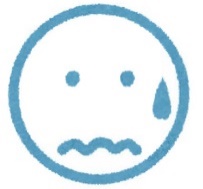 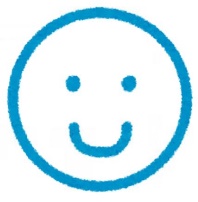 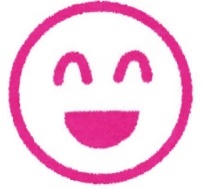 